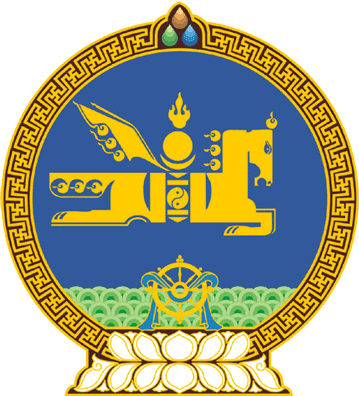 МОНГОЛ УЛСЫН ИХ ХУРЛЫНТОГТООЛ2017 оны 12 сарын 07 өдөр     		            Дугаар 73                     Төрийн ордон, Улаанбаатар хотЕрөнхийлөгчийн хоригийн тухайМонгол Улсын Их Хурлын чуулганы хуралдааны дэгийн тухай хуулийн 31 дүгээр зүйлийн 31.1 дэх хэсгийг үндэслэн Монгол Улсын Их Хурлаас ТОГТООХ нь: 1.2017 оны 11 дүгээр сарын 14-ний өдөр баталсан Монгол Улсын 2018 оны төсвийн тухай хуулийн 6 дугаар зүйлд Монгол Улсын Ерөнхийлөгчөөс хэсэгчлэн тавьсан хоригийг хүлээн авах боломжгүй гэж үзсүгэй. 2.Энэ тогтоолыг 2017 оны 12 дугаар сарын 07-ны өдрөөс эхлэн дагаж мөрдсүгэй. 	МОНГОЛ УЛСЫН 	ИХ ХУРЛЫН ДАРГА				                   М.ЭНХБОЛД